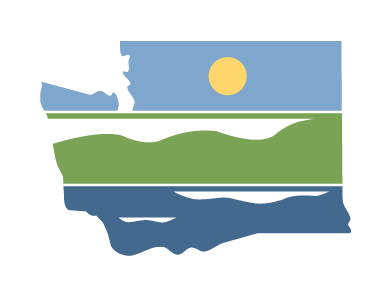 Pre-Filing Meeting Request Form Clean Water Act Section 401 Water Quality CertificationWashington State Department of EcologyPhone: (360) 407-6076 or E-mail: ecyrefedpermits@ecy.wa.govFor projects that may require a Section 401 Water Quality Certification from the Department of Ecology (Ecology) a project proponents must submit a pre-filing meeting request at least 30 days prior to submitting a Section 401 Water Quality Certification (WQC) request. Pre-filing meeting requests must be submitted via email, mail submissions will not be accepted. Please submit this request form along with a project location map and any available project documents, including preliminary drawings to Ecology at ecyrefedpermits@ecy.wa.gov. With the following in the subject line: “401 Pre-Filing Meeting Request – [project name].”Ecology has prepared this form for project proponent to use as their pre-filing meeting request. Ecology will review all requests for a pre-filing meeting to determine whether it is necessary or appropriate to hold a meeting for a specific project. If Ecology determines that a pre-filing meeting is needed, staff will schedule a meeting with the project proponent. The meeting may be held in person or remotely. The project proponent should be prepared to discuss the project, available project documents, and potential water quality impacts if a meeting is scheduled. If you do not receive a response to your request for a pre-filing meeting and at least 30 days have passed since the date of receipt, you may submit a WQC request to Ecology.  See Ecology’s Section 401 Water Quality Certification webpage for details on the pre-filing meeting request  and Section 401 Request process.Project Information:Project Name: Project Location (Please attach a project location map when submitting this form):Project Address:City: 					County:Identify the federal license or permit that applies to your project:Permit/License Number (If known):Federal Agency:  U.S. Army Corps of Engineers (Corps) 	  U.S. Coast Guard  Federal Energy Regulatory Commission 	  Environmental Protection Agency (EPA)  Other:Identify the U.S. Army Corps permit, if applicable:    Individual       Nationwide Permit #____________       Other ______________Have you obtained a jurisdictional determination from the Corps or EPA?	  Yes    NoIf yes, please attach the jurisdictional determination in PDF format.Land ownership (check all that apply):☐ Private☐ State☐ Federal☐ Tribal lands in trust☐ Local Government☐ Other Brief Project Description and scope:Waterbody (including wetlands) that the project is in or adjacent to:Total Fill Area & Type(s) of Material (square feet), if known:(Waterbody and/or Wetland(s) Impacted)Total Excavation Area (square feet), if known: (Waterbody and/or Wetland(s) Impacted)Total Stream Impacts (linear feet), if known: Will there be work in marine water?   Yes	  NoEelgrass Present:    Yes	  NoIf known, select the type:    Native (e.g. Zostera marina)	  Non-NativeWill there be impacts to wetlands?    Yes	  NoIf yes, select the Wetland Category, if known:    I     II	  III	  IVWetland Rating Habitat Score(s), if known:In or adjacent to contaminated soil or sediment, if known:   Yes	  NoWhat is your anticipated timeline for construction and operation?Agency contacts:If you have already coordinated with any government agencies including Ecology on this project, list them:Agency NameContact NamePhone # or E-mail________________________________________________________________________________________________________________________________________________________________________________________________________________________________________________________________________________________________The following information may be helpful in our review of your pre-filing meeting request. If any of the following documents are available at this time, please include it with the form.Joint Aquatic Resource Use Application (JARPA)Status of State Environmental Policy Act (SEPA) determination or exemption (Note: If required, SEPA must be complete for a WQC decision to be issued)Project drawingsAerial photosAvailability:Provide dates and times below you are available for a meeting (1-2 weeks minimum from submission of this form):Date: 				Time: Date: 						Time: Contact Information:Project ProponentFirst/Last Name: Organization: Phone #: 						E-mail: Agent/ConsultantFirst/Last Name: Organization: Phone #: 						E-mail: Certification Statement:I understand the following statements per the Clean Water Act Section 401 Certification Rule:Submittal of this form completes the requirement of the Pre-Filing Meeting Request.I cannot submit my WQC request until at least 30 calendar days after submitting this pre-filing meeting request unless notified in writing by Ecology that this requirement is not needed or shortened.Ecology is not required to respond to this meeting request or to conduct a meeting.Signature 						DateTo request an ADA accommodation, contact Ecology by phone at (360) 407-6076 or email at ecyrefedpermits@ecy.wa.gov, or visit https://ecology.wa.gov/accessibility. For Relay Service or TTY call 711 or 877-833-6341.Si necesita este formulario en español, por favor, llámenos a (360) 407-6076 o envíenos un correo electrónico a: ecyrefedpermits@ecy.wa.gov